تعلم اللغه الانجلیزیه ثلاث دورات تبدا من  11 سبتمبر ۲۰۱8  الی  15 نوفمبر ۲۰۱8تبدا من 9 کانون الثانی 2019 الی 14 مارس 2019تبدا من 9 ابریل 2019 الی 13 تموز 2019و فی جمیع المستویاتالدروس تقام صباحا و مساء)  عشر جلسات ، اسبوعیه (نشجعکم للمثابره علی تحسین مستوی المکالمه  فی اللغه الانجلیزیه فی صفوف تعلیمیه ودوده و داعمهلمزید من المعلومات اتصلوا بنا علی    Hope’s ESL: 703.256.90402deborahlbird@gmail.comالتسجیل4 و 6 سبتمبر 2018 من الساعه ۶:۳۰ بعد الظهر  الی ۷:۳۰ بعد الظهر3 و 8 کانون الثانی 2019 من الساعه ۶:۳۰ بعد الظهر  الی ۷:۳۰ بعد الظهر2 و4 ابریل 2019 من الساعه ۶:۳۰ بعد  الظهر  الی ۷:۳۰ بعد الظهرکلفه التسجیل ۴۰ دلار (تشمل الکتب و الملزومات)للمشارکین من قبل  ۱۰ دلارکنیسه الامل اللوثریهHope Lutheran Church4604 Ravensworth Road, Annandale, VA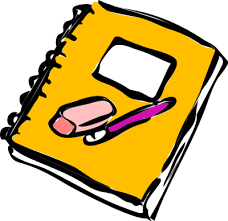 